 NAME: EMELDA AWAFRI FONJAH 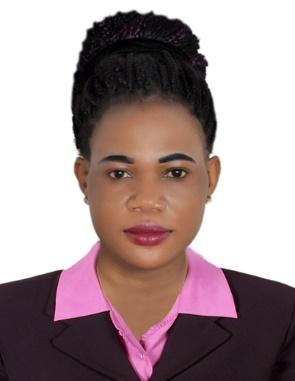  Email: fonjahawa50-390828@gulfjobseeker.com  NATIONALITY: CAMEROONIAN VISA: VISIT VISACAREER OBJECTIVE To succeed in and environment of growth and excellence and earn a job which provide me with satisfaction and self-development and help me achieve organizational and personal goals CAREER SUMMARY Administrative assistant /Receptionist with over 4 years’ experience working in a private sector. Diplomatic, personable, adept in managing sensitive situation. Highly organized, self-motivated, proficient with computers, with training in executive secretary management.CORE COMPETENCES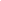 A good communicator                                  Active listeningCostumer service,Attention to detail, Presentation, multi-tasking, Good team playerSelf-motivatedTime managementIT literateEDUCATIONAL BACKGROUDBachelor degree in economicsTRAININGExecutive secretary management training knowledge point DubaiHealth and safety training HSE Council DubaiComputer training laurate Bamenda CameroonTeacher’s grade 1 training Bamenda Cameroon CERTIFICATECDP UK Certificate in Executive secretary management (2019)Diploma in computerNEBOSH IGC1, NEBOSH IGC2, IOSH in health and safety (2018)Teacher’s Grade one (2014)Advance Level (2010)WORK EXPERIENCESpice and Ice longue Restaurant Dubai UEA (2016-2018)Administrative Assistant/Front desk ReceptionistReceive and screen phone calls and redirect them when appropriate Handle and prioritize all outgoing or incoming corresponded (e-mail, letters, packages etc.)Make travel arrangements for executivesHandle confidential documents ensuring they remain securePrepare invoices or financial statement and provide assistant in bookingMonitor office supplies and negotiate terms suppliers to ensure the most cost -effective ordersMaintain electronic and paper records ensuring information is organized and easily accessibleAssist in planning appointments, board meetings and event etc.Support by conducting research, preparing statistical report, handling information requestsPerforming clerical functions such as preparing correspondence, receiving visitors, arranging conference calls, and scheduling meetings.Executive secretary /Personal Assistant Cameroon Report News Agency (Bamenda-Cameroon)2013-2016Responsible for supporting high -level executive and management or entire departments.Atten meetings and keep minutePrepare agenda for meetingsKeep confidential document in a filling mannerProvides administrative support and performs numerous duties, including scheduling, writing correspondence, emailing handling visitors, routing callers, and answering questions and request.Manage travel and schedule.Arrange for outgoing mail and mail packages to be picked up.Prepare statistical report and manage spread sheetsConduct research and prepare presentation or report as assignPrepare confidential and sensitive documents Coordinates office management activities.Determine matters of top priority and handle accordingHelps prepare office budgetPlant event and volunteer activities.Maintain office procedure.COMPUTER SKILLMicro soft (word, excel, outlook, PowerPoint)InternetLANGAUGES English (Excellent)French (understanding)Pinging (Native)AREAS OF INTERESTWatching football (champion league, la league)Listening to Africa music and dancing